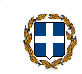 ΕΛΛΗΝΙΚΗ ΔΗΜΟΚΡΑΤΙΑ				 			ΠΡΟΜΗΘΕΙΑ:	   «ΔΡΑΣΕΙΣ ΑΝΑΒΑΘΜΙΣΗΣ ΥΠΟΔΟΜΩΝ ΥΓΕΙΑΣ ΠΕΡΙΦΕΡΕΙΑ ΑΤΤΙΚΗΣ 			     ΔΗΜΟΥ ΥΔΡΑΣ»	ΓΕΝΙΚΗ Δ/ΝΣΗ ΑΝΑΠΤΥΞΙΑΚΟΥ				ΠΡΟΓΡ/ΣΜΟΥ, ΕΡΓΩΝ & ΥΠΟΔΟΜΩΝ 				ΦΟΡΕΑΣ ΥΛΟΠΟΙΗΣΗΣ: ΔΗΜΟΣ ΥΔΡΑΣΔ/ΝΣΗ ΤΕΧΝΙΚΩΝ ΕΡΓΩΝ	 				ΚΥΡΙΟΣ ΤΟΥ ΕΡΓΟΥ: 	    ΔΗΜΟΣ ΥΔΡΑΣΠΕΡΙΦΕΡΕΙΑΚΩΝ ΕΝΟΤΗΤΩΝ 					 	ΠΕΙΡΑΙΩΣ & ΝΗΣΩΝ 								ΧΡΗΜΑΤΟΔΟΤΗΣΗ:        ΕΣΠΑ, «ΑΤΤΙΚΗ 2014 – 2020»ΤΜΗΜΑ Τ.Υ.Ν.Δ.ΕΝΤΥΠΟ ΟΙΚΟΝΟΜΙΚΗΣ ΠΡΟΣΦΟΡΑΣΟ ΠΡΟΣΦΕΡΩΝΑ/ΑΠΕΡΙΓΡΑΦΗ ΔΑΠΑΝΗΣΠΟΣΟΤΗΤΑΜΟΝΑΔΑΤΙΜΗ ΜΟΝΑΔΑΣ ΧΩΡΙΣ ΦΠΑ (€) ΜΕΡΙΚΟ ΣΥΝΟΛΟ ΧΩΡΙΣ ΦΠΑ (€)ΜΕΡΙΚΟ ΣΥΝΟΛΟΜΕ ΦΠΑ (€)1Προμήθεια Ηλεκτρονικής Πλατφόρμας1τμχ.2Συσκευή Άμεσης Ενημέρωσης80τμχ.3Κάρτα Κατοίκου1000τμχ.4Εγκατάσταση, Παραμετροποίηση και Εκπαίδευση1Κατ’ αποκοπήΣΥΝΟΛΟΣΥΝΟΛΟΣΥΝΟΛΟΣΥΝΟΛΟΣΥΝΟΛΟΣΥΝΟΛΟ    (ΟΛΟΓΡΑΦΩΣ)ΣΥΝΟΛΟ    (ΟΛΟΓΡΑΦΩΣ)ΣΥΝΟΛΟ    (ΟΛΟΓΡΑΦΩΣ)ΣΥΝΟΛΟ    (ΟΛΟΓΡΑΦΩΣ)ΣΥΝΟΛΟ    (ΟΛΟΓΡΑΦΩΣ)